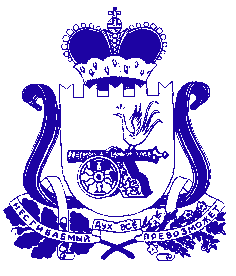 АДМИНИСТРАЦИЯ СМОЛЕНСКОЙ ОБЛАСТИП О С Т А Н О В Л Е Н И Еот  _________________  № ___________ Об утверждении перечня должностей государственной гражданской службы Смоленской области, замещаемых в исполнительных органах Смоленской области, Службе по обеспечению деятельности мировых судей Смоленской области, аппарате Уполномоченного по правам человека в Смоленской области, аппарате Уполномоченного по защите прав предпринимателей в Смоленской области, избирательной комиссии Смоленской области, исполнение должностных обязанностей по которым предусматривает осуществление постоянно, временно или в соответствии со специальными полномочиями функций представителя власти либо организационно-распорядительных или административно-хозяйственных функций; предоставление государственных услуг гражданам и организациям; осуществление контрольных и надзорных мероприятий; подготовку и принятие решений о распределении бюджетных ассигнований, субсидий, межбюджетных трансфертов, а также распределение ограниченного ресурса (квоты, участки недр); управление государственным имуществом Смоленской области; осуществление государственных закупок либо выдачу лицензий и разрешений; хранение и распределение материально-технических ресурсовПравительство Смоленской области п о с т а н о в л я е т:1. Утвердить прилагаемый перечень должностей государственной гражданской службы Смоленской области, замещаемых в исполнительных органах Смоленской области, Службе по обеспечению деятельности мировых судей Смоленской области, аппарате Уполномоченного по правам человека в Смоленской области, аппарате Уполномоченного по защите прав предпринимателей в Смоленской области, избирательной комиссии Смоленской области, исполнение должностных обязанностей по которым предусматривает осуществление постоянно, временно или в соответствии со специальными полномочиями функций представителя власти либо организационно-распорядительных или административно-хозяйственных функций; предоставление государственных услуг гражданам и организациям; осуществление контрольных и надзорных мероприятий; подготовку и принятие решений о распределении бюджетных ассигнований, субсидий, межбюджетных трансфертов, а также распределение ограниченного ресурса (квоты, участки недр); управление государственным имуществом Смоленской области; осуществление государственных закупок либо выдачу лицензий и разрешений; хранение и распределение материально-технических ресурсов.2. Признать утратившим силу постановление Администрации Смоленской области от 10.04.2014 № 243 «Об утверждении перечня должностей государственной гражданской службы Смоленской области, замещаемых в исполнительных органах Смоленской области, Службе по обеспечению деятельности мировых судей Смоленской области, аппарате Уполномоченного по правам человека в Смоленской области, аппарате Уполномоченного по защите прав предпринимателей в Смоленской области, избирательной комиссии Смоленской области, исполнение должностных обязанностей по которым предусматривает осуществление постоянно, временно или в соответствии со специальными полномочиями функций представителя власти либо организационно-распорядительных или административно-хозяйственных функций; предоставление государственных услуг гражданам и организациям; осуществление контрольных и надзорных мероприятий; подготовку и принятие решений о распределении бюджетных ассигнований, субсидий, межбюджетных трансфертов, а также распределение ограниченного ресурса (квоты, участки недр); управление государственным имуществом Смоленской области; осуществление государственных закупок либо выдачу лицензий и разрешений; хранение и распределение материально-технических ресурсов».  	Утвержден                                                                                                         постановлением                                                                                                          Правительства     Смоленской области    от___________ №______Перечень должностей государственной гражданской службы Смоленской области, замещаемых в исполнительных органах Смоленской области, Службе по обеспечению деятельности мировых судей Смоленской области, аппарате Уполномоченного по правам человека в Смоленской области, аппарате Уполномоченного по защите прав предпринимателей в Смоленской области, избирательной комиссии Смоленской области, исполнение должностных обязанностей по которым предусматривает осуществление постоянно, временно или в соответствии со специальными полномочиями функций представителя власти либо организационно-распорядительных или административно-хозяйственных функций; предоставление государственных услуг гражданам и организациям; осуществление контрольных и надзорных мероприятий; подготовку и принятие решений о распределении бюджетных ассигнований, субсидий, межбюджетных трансфертов, а также распределение ограниченного ресурса (квоты, участки недр); управление государственным имуществом Смоленской области; осуществление государственных закупок либо выдачу лицензий и разрешений; хранение и распределение материально-технических ресурсовГубернаторСмоленской области                                                В.Н. АнохинНаименование структурного подразделения исполнительного органа Смоленской области, Службы по обеспечению деятельности мировых судей Смоленской области, аппарата Уполномоченного по правам человека в Смоленской области, аппарата Уполномоченного по защите прав предпринимателей в Смоленской области, избирательной комиссии Смоленской областиНаименование должности12Аппарат Правительства Смоленской областиАппарат Правительства Смоленской областиСектор - аппарат Антитеррористической комиссии в Смоленской областиконсультант, ведущий специалистОтдел финансового учета и отчетности Финансового департамента консультант, главный специалист Отдел материального учета и взаимодействия с подведомственными учреждениями Финансового департаментаконсультант, главный специалистОтдел государственной гражданской службы Управления государственной гражданской службы и кадровой политики консультант Отдел кадров Управления государственной гражданской службы и кадровой политикиконсультант Отдел государственных наград и геральдики Управления государственной гражданской службы и кадровой политикиконсультант Отдел организации оказания гражданам бесплатной юридической помощи Департамента по работе с обращениями граждан и организации оказания гражданам бесплатной юридической помощиглавный специалист – юристМобилизационный отдел Департамента по мобилизационной подготовке консультант, главный специалистОтдел по территориальной обороне и взаимодействию с органами военного управления Департамента по мобилизационной подготовкеглавный специалистОтдел антикоррупционных проверок Департамента по профилактике коррупционных правонарушенийконсультантОтдел антикоррупционного мониторинга Департамента по профилактике коррупционных правонарушенийконсультант, ведущий специалистОтдел государственных закупок и информационного обеспеченияглавный специалистМинистерство финансов Смоленской областиМинистерство финансов Смоленской областиСводный бюджетный отдел департамента бюджетного планированияконсультант, ведущий специалистОтдел планирования расходов отраслей производственной сферы  департамента бюджетного планированияконсультант, главный специалист, ведущий специалистОтдел межбюджетных отношений  департамента по межбюджетным отношениям и долговым обязательствамконсультант, главный специалистСектор управления государственным долгом  департамента по межбюджетным отношениям и долговым обязательствамконсультант, главный специалистОтдел планирования расходов отраслей социальной сферы департамента планирования расходов отраслей непроизводственной сферыконсультант, главный специалистСектор планирования расходов государственного аппарата  департамента планирования расходов отраслей непроизводственной сферыконсультант, главный специалистОтдел прогнозирования и анализа доходовконсультантОтдел исполнения бюджета по расходам департамента казначейского исполнения бюджетаконсультант, главный специалистОтдел операционно-кассового обслуживания  департамента казначейского исполнения бюджетаконсультант, главный специалист, ведущий специалистОтдел исполнения бюджета по средствам резервного фондаконсультант, главный специалистМинистерство Смоленской области по внутренней политикеМинистерство Смоленской области по внутренней политикеОтдел финансовой работы департамента юридической и финансовой работыконсультант-бухгалтер, консультант, консультант-экономистОтдел государственного заказа консультантОтдел по работе со средствами массовой информации департамента пресс-службыконсультант (в должностные обязанности которого входит осуществление контроля за исполнением государственных контрактов)Отдел по взаимодействию с общественными  и религиозными организациями департамента по взаимодействию с общественными объединениямиконсультант (в должностные обязанности которого входят подготовка и проведение конкурсного отбора на предоставление субсидий из областного бюджета, а также прием и проверка отчетов об использовании субсидий)Сектор по защите информацииконсультантМинистерство Смоленской области по осуществлению контроля и взаимодействию с административными органамиМинистерство Смоленской области по осуществлению контроля и взаимодействию с административными органамиФинансовый отдел департамента финансового обеспечения и правовой работыконсультантОтдел правового, кадрового обеспечения и взаимодействия с административными органами департамента  финансового обеспечения и правовой работыконсультантОтдел контроля в сфере закупок департамента контроля в сфере закупокконсультантОтдел государственного финансового контроля в сфере закупок департамента контроля в сфере закупокконсультантОтдел государственного финансового контроля департамента финансового контроляконсультантОтдел отчетности и контроля за расходованием средств резервного фонда департамента финансового контроляконсультантМинистерство имущественных и земельных отношений Смоленской областиМинистерство имущественных и земельных отношений Смоленской областиОтдел по предоставлению земельных участков департамента земельных отношенийконсультант, главный специалистОтдел бухгалтерского учета и государственных контрактов департамента правового регулирования и бюджетного планированияконсультантОтдел регулирования земельных отношений департамента земельных отношенийконсультант, главный специалистОтдел учета областного имущества департамента имущественных отношенийконсультантОтдел управления областным имуществом департамента имущественных отношенийконсультантОтдел безвозмездного пользования и арендных отношений департамента имущественных отношенийконсультант, главный специалистМинистерство экономического развития Смоленской областиМинистерство экономического развития Смоленской областиОтдел финансового, кадрового и организационного обеспечения департамента социально-экономического прогнозированияконсультант, консультант – специалист по информационным технологиямМинистерство инвестиционного развития Смоленской областиМинистерство инвестиционного развития Смоленской областиОтдел финансовой поддержки субъектов малого и среднего предпринимательстваконсультант, главный специалистОтдел развития малого и среднего бизнесаконсультантОтдел финансового и юридического обеспечения департамента аналитического сопровождения и организационного обеспечения деятельностиконсультант – бухгалтерМинистерство промышленности и торговли Смоленской областиМинистерство промышленности и торговли Смоленской областиОтдел индустриальных парков и особых экономических зонконсультант, главный специалистОтдел финансовой и организационно-правовой работыконсультант-юрист, главный специалист - бухгалтерОтдел потребительского рынкаконсультант, главный специалистОтдел лицензированияконсультант, ведущий специалистОтдел промышленностиконсультант, главный специалистОтдел пищевой промышленности и переработкиконсультант, главный специалистМинистерство транспорта и дорожного хозяйства Смоленской областиМинистерство транспорта и дорожного хозяйства Смоленской областиОтдел бухгалтерского учета, отчетности и планирования расходовконсультант – бухгалтерСектор государственного надзора за обеспечением сохранности автомобильных дорог отдела дорожного хозяйстваконсультантОтдел транспортаконсультант (в должностные обязанности которого входит проведение открытых конкурсов)Отдел обеспечения деятельности дорожного фондаконсультантМинистерство социального развития Смоленской областиМинистерство социального развития Смоленской областиОтдел охраны труда департамента правового обеспечения, кадровой работы и контрольной деятельностиконсультант, главный специалистОтдел материально-технического обеспечения подведомственных организаций и контрольной деятельности департамента правового обеспечения, кадровой работы и контрольной деятельностиконсультантОтдел бухгалтерского учета и отчетностиконсультант, главный специалист, ведущий специалистОтдел финансово-экономического планирования и трудаконсультант, главный специалистОтдел государственного заказа и договорной работыконсультант, главный специалистОтдел социального обслуживания граждан и работы с некоммерческими организациями департамента социального обслуживания и демографических процессовконсультант, главный специалист, ведущий специалистОтдел по работе с ветеранами, инвалидами и взаимодействию с общественными организациями департамента социального обслуживания и демографических процессовконсультант, главный специалист, ведущий специалистОтдел по организации социальной поддержки и социальному обслуживанию семьи и детей департамента социального обслуживания и демографических процессовконсультант, главный специалист, ведущий специалистОтдел контроля за назначением социальных выплат департамента реализации государственных гарантий социальной защитыконсультант, главный специалист, ведущий специалистОтдел жилищно-коммунальных субсидий и льгот департамента реализации государственных гарантий социальной защитыконсультант, главный специалист, специалист 1-й категорииОтдел по оказанию адресной помощи департамента реализации государственных гарантий социальной защитыконсультант, главный специалист, ведущий специалистОтдел по работе с отдельными категориями граждан и жилищному обеспечению департамента реализации государственных гарантий социальной защитыконсультант, главный специалистСектор дистанционного информирования граждан департамента реализации государственных гарантий социальной защитыконсультантОтдел социальной защиты населения в Вяземском районеглавный специалист, главный специалист в Темкинском районе, главный специалист в Угранском районеСектор социальной защиты населения в Гагаринском районеконсультант, главный специалист в Сычевском районе, главный специалист в Новодугинском районеОтдел социальной защиты населения в Починковском районеглавный специалист в Глинковском районе, главный специалист в Ельнинском районе, главный специалист в Монастырщинском районе, главный специалист в Хиславичском районе   Отдел социальной защиты населения в Рославльском районеглавный специалист в Ершичском районе, главный специалист в Шумячском районе, ведущий специалистОтдел социальной защиты в Руднянском районеконсультант в Демидовском районе, главный специалист в Велижском районеОтдел социальной защиты населения в Смоленском районеглавный специалист, главный специалист в Кардымовском районе, главный специалист в Краснинском районеОтдел социальной защиты населения в г. Смоленскеконсультант в Ленинском районе, ведущий специалист в Заднепровском районе, ведущий специалист в Ленинском районе, ведущий специалист в Промышленном районеОтдел социальной защиты населения в Ярцевском районеконсультант в Духовщинском районеОтдел социальной защиты населения в Сафоновском районеконсультант в Дорогобужском районе, главный специалист, главный специалист в Холм-Жирковском районеМинистерство здравоохранения Смоленской областиМинистерство здравоохранения Смоленской областиОтдел медицинского образования, развития медицинских кадров и волонтерства в здравоохраненииконсультантОтдел материально-ресурсного обеспечения и формирования отраслевого государственного заказаконсультант, главный специалистОтдел лекарственного обеспеченияконсультант, главный специалистОтдел организационно-методической работы и лицензирования отдельных видов деятельности департамента ведомственного контроля и лицензированияглавный специалистСектор лицензирования отдельных видов деятельности отдела организационно-методической работы и лицензирования отдельных видов деятельности департамента ведомственного контроля и лицензированияконсультантФинансово-экономический отделконсультант, главный специалистКонтрольно-ревизионный отделконсультантОтдел ведомственного контроля качества и безопасности медицинской деятельности департамента ведомственного контроля и лицензированияконсультант, главный специалистМинистерство образования и науки Смоленской областиМинистерство образования и науки Смоленской областиОтдел дошкольного и общего образования департамента общего образованияконсультант, главный специалист, ведущий специалистОтдел опеки и попечительстваконсультант, ведущий специалистОтдел правового и кадрового обеспечения департамента правового и кадрового обеспеченияконсультант, ведущий специалистОтдел государственных услуг департамента по надзору и контролю в сфере образованияконсультант, главный специалистОтдел государственного контроля (надзора) за соблюдением законодательства департамента по надзору и контролю в сфере образованияконсультант, главный специалистСектор информационно-аналитического сопровождения департамента по надзору и контролю в сфере образованияконсультант, главный специалистОтдел программ, проектной деятельности и государственного заказа управления экономического планирования и программно-проектной деятельностиглавный специалист, ведущий специалистОтдел экономического планирования управления экономического планирования и программно-проектной деятельностиглавный специалист, главный специалист-ревизор, ведущий специалистОтдел профессионального образования и науки департамента среднего профессионального образования и наукиконсультант, главный специалистМинистерство культуры и туризма Смоленской областиМинистерство культуры и туризма Смоленской областиОтдел музеев и библиотечного делаконсультант, главный специалистОтдел архивного делаконсультант, главный специалистОтдел экономики, бюджетного учета и отчетностиконсультант, главный специалистОтдел туризмаконсультантМинистерство занятости населения и трудовой миграции Смоленской областиМинистерство занятости населения и трудовой миграции Смоленской областиОтдел специальных программ и трудовой миграцииконсультантОтдел профориентации и профессионального обученияконсультантОтдел финансового планирования, бухгалтерского учета и отчетностиконсультантОтдел правовой и кадровой работыконсультант (в должностные обязанности которого в соответствии с должностным регламентом входит осуществление полномочий по региональному государственному контролю (надзору), в том числе проведение профилактических мероприятий и контрольных (надзорных) мероприятий)Отдел подведомственных учрежденийконсультант, главный специалистМинистерство цифрового развития Смоленской областиМинистерство цифрового развития Смоленской областиОтдел развития инфраструктуры электронного правительства департамента развития цифровых сервисов и услугконсультантОтдел связи и телекоммуникационной инфраструктурыконсультант, консультант-юрист, главный специалистСектор совершенствования государственного управления департамента развития цифровых сервисов и услугконсультант, консультант-юристОтдел финансового и кадрового обеспечения департамента цифровой трансформации и финансового обеспеченияглавный специалист (в должностные обязанности которого входит хранение и распределение материально-технических ресурсов)Отдел защиты информацииконсультант, главный специалист, консультант-юристМинистерство сельского хозяйства и продовольствия Смоленской областиМинистерство сельского хозяйства и продовольствия Смоленской областиОтдел животноводства и племенной работыконсультант, главный специалистОтдел малых форм хозяйствования и кооперации консультантОтдел экономикиконсультантОтдел государственной поддержки агропромышленного комплексаконсультант, главный специалистОтдел развития сельских территорийглавный специалистОтдел растениеводства, плодородия и агротехнологийконсультант, главный специалистОтдел мониторинга земель сельскохозяйственного назначенияконсультантОтдел правового, кадрового обеспечения и делопроизводстваконсультант-юристОтдел бухгалтерского учета, отчетности и материального обеспеченияконсультант, главный специалистОтдел пищевой промышленности и переработкиконсультант, главный специалистМинистерство природных ресурсов и экологии Смоленской области Министерство природных ресурсов и экологии Смоленской области Отдел регионального экологического надзораконсультант, главный специалист, ведущий специалистОтдел охраны окружающей среды и регулирования деятельности по обращению с отходамиконсультантОтдел финансового и организационного обеспеченияконсультант, главный специалистОтдел недропользования и экологической экспертизыконсультантОтдел водных ресурсов, обеспечения безопасности гидротехнических сооружений и организации строительства природоохранных объектовконсультант, главный специалистСектор государственного учета и контроля радиоактивных веществ и радиоактивных отходовведущий специалистМинистерство лесного хозяйства и охраны объектов животного мира Смоленской областиМинистерство лесного хозяйства и охраны объектов животного мира Смоленской областиОтдел федерального государственного лесного, охотничьего и пожарного надзораведущий специалист, специалист 1-й категорииОтдел организации лесопользования, учета лесного фонда и арендных отношенийглавный специалист, ведущий специалистОтдел лесовосстановления, охраны и защиты лесного фондаглавный специалист, ведущий специалистОтдел экономики и финансовглавный специалист, ведущий специалистОтдел бухгалтерского учета и администрирования платежейглавный специалистОтдел правового обеспечения, кадров и документооборотаконсультант, главный специалист, ведущий специалистОтдел государственного учета, кадастра, контроля использования объектов животного мира и промышленного рыболовстваглавный специалист, ведущий специалистОтдел государственного лесного реестра, земельных отношений и экспертизы проектов освоения лесовглавный специалист, ведущий специалистМинистерство архитектуры и строительства Смоленской областиМинистерство архитектуры и строительства Смоленской областиОтдел бухгалтерского учета, отчетности и планирования расходовконсультант, главный специалистОтдел формирования комфортной городской средыконсультантОтдел градостроительной деятельностиконсультантСектор контроля за градостроительной деятельностьюконсультант, главный специалистОтдел строительства социальных и культурных объектовконсультантОтдел ценообразования и сметного нормированияконсультант, главный специалистСектор экономического анализаконсультантМинистерство жилищно-коммунального хозяйства, энергетики и тарифной политики Смоленской областиМинистерство жилищно-коммунального хозяйства, энергетики и тарифной политики Смоленской областиОтдел бухгалтерского учета, отчетности и планирования расходовконсультантОтдел контрольно-аналитической работыконсультантОтдел по утверждению нормативов потребления коммунальных услуг и платы за технологическое присоединениеконсультант, главный специалистОтдел топливно-энергетического комплексаконсультант, главный специалистОтдел технической экспертизы и энергетических балансовконсультант, главный специалистОтдел жилищной политикиконсультантОтдел развития коммунального хозяйстваконсультант, главный специалистМинистерство спорта Смоленской областиМинистерство спорта Смоленской областиконсультантОтдел развития спорта, программ и проектной деятельностиконсультантФинансово-экономический отделконсультант, главный специалистОтдел правового обеспечения и организации работы спортивных учрежденийконсультант, главный специалистГлавное управление государственного строительного и технического надзора Смоленской областиГлавное управление государственного строительного и технического надзора Смоленской областиОтдел по надзору за объектами гражданского строительстваконсультант, главный специалистСектор надзора за долевым строительством отдела по надзору за объектами гражданского строительстваконсультантОтдел по надзору за объектами промышленного строительстваконсультантОтдел инспекторской работы и предоставления государственных услугконсультант - главный государственный инженер-инспектор Велижского и Демидовского районов, консультант - главный государственный инженер-инспектор Краснинского и Руднянского районов, консультант - главный государственный инженер-инспектор Ярцевского и Духовщинского районов, консультант - главный государственный инженер-инспектор Вяземского и Угранского районов, консультант - главный государственный инженер-инспектор Темкинского и Гагаринского районов, консультант - главный государственный инженер-инспектор Сычевского и Новодугинского районов, консультант - главный государственный инженер-инспектор Сафоновского, Холм-Жирковского и Дорогобужского районов, консультант - главный государственный инженер-инспектор по городу Десногорску, Рославльскому и Ершичскому районам, консультант - главный государственный инженер-инспектор Починковского и Монастырщинского районов, главный специалист - главный государственный инженер-инспектор Хиславичского и Шумячского районов, главный специалист - главный государственный инженер-инспектор Глинковского и Ельнинского районовОтдел по надзору и экзаменационной работеконсультант - главный государственный инженер-инспектор по городу Смоленску и районам Смоленской области, консультант - главный государственный инженер-инспектор по городу Смоленску, консультант - главный государственный инженер-инспектор Смоленского и Кардымовского районовОтдел информационно-правовой и кадровой работыконсультант-юристОтдел бухгалтерского учета и закупокглавный специалист - бухгалтерГлавное управление Смоленской области по регулированию контрактной системыГлавное управление Смоленской области по регулированию контрактной системыконсультант - главный бухгалтерОтдел методологического сопровождения деятельности заказчиков и мониторинга закупокконсультантОтдел по реализации конкурентных способов определения поставщиковконсультант, главный специалистОтдел по реализации конкурентных способов определения подрядчиков (исполнителей)консультантОтдел проведения запросов котировокконсультантОтдел организации и проведения совместных закупокконсультантГлавное управление записи актов гражданского состояния Смоленской областиГлавное управление записи актов гражданского состояния Смоленской областиОтдел бухгалтерского учета, отчетности и планирования расходовконсультантОтдел накопления, хранения и выдачи документовглавный специалистГлавное управление «Государственная жилищная инспекция Смоленской области»Главное управление «Государственная жилищная инспекция Смоленской области»Инспекторский отделконсультант, главный специалист, ведущий специалистОтдел капитального ремонтаконсультант, главный специалист, ведущий специалистОтдел лицензирования и надзора за выбором способа управленияконсультант, главный специалист-юрист, главный специалист, ведущий специалистОтдел контроля обоснованности платы за жилищно-коммунальные услугиконсультант, главный специалист, главный специалист-юрист, ведущий специалистСектор административного производства и правовой работыконсультант, главный специалист-юристОтдел сопровождения информационных систем и организационной работыконсультант, главный специалистСектор бухгалтерской и кадровой работыконсультант – главный бухгалтер, главный специалист (кадровая служба)ведущий специалист – специалист по мобилизационной работеГлавное управление ветеринарии Смоленской областиГлавное управление ветеринарии Смоленской областиОтдел бухгалтерского учета, отчетности и материального обеспеченияконсультантОтдел ветеринарииконсультант, главный специалистГлавное управление Смоленской области по обеспечению деятельности противопожарно-спасательной службыГлавное управление Смоленской области по обеспечению деятельности противопожарно-спасательной службыОтдел по обеспечению мероприятий гражданской защитыконсультантОтдел кадрового и финансового обеспеченияконсультантГлавное управление Смоленской области по культурному наследиюГлавное управление Смоленской области по культурному наследиюОтдел государственной охраны объектов культурного наследияконсультант, главный специалистОтдел реставрации и государственного учета объектов культурного наследияконсультант, главный специалистСектор бухгалтерской и организационной работыконсультант - главный бухгалтерСлужба по обеспечению деятельности мировых судей Смоленской областиСлужба по обеспечению деятельности мировых судей Смоленской областиОтдел правового, материально-технического и информационного обеспеченияконсультант (в должностные обязанности которого входит подготовка и проведение в рамках контрактной системы мероприятий по закупкам товаров, работ, услуг для обеспечения деятельности мировых судей Смоленской области)Аппарат Уполномоченного по правам человека в Смоленской областиАппарат Уполномоченного по правам человека в Смоленской областиОтдел по правовому и организационному обеспечению аппарата Уполномоченного по правам человека в Смоленской областиконсультант отдела по правовому и организационному обеспечению аппарата Уполномоченного по правам человека в Смоленской области, консультант отдела по правовому и организационному обеспечению аппарата Уполномоченного по правам человека в Смоленской области с исполнением функций главного бухгалтера и кассира, главный специалист отдела по правовому и организационному обеспечению аппарата Уполномоченного по правам человека в Смоленской области, ведущий специалист отдела по правовому и организационному обеспечению аппарата Уполномоченного по правам человека в Смоленской областиАппарат Уполномоченного по защите прав предпринимателей в Смоленской областиАппарат Уполномоченного по защите прав предпринимателей в Смоленской областиконсультант, консультант - помощник УполномоченногоИзбирательная комиссия Смоленской областиИзбирательная комиссия Смоленской областиФинансово-плановый отдел аппаратаконсультант, главный специалистОрганизационно-методический отдел аппаратаглавный специалист (осуществляющий организацию и проведение мероприятий по вопросам повышения правовой культуры избирателей и повышения профессиональной подготовки организаторов выборов)Контрольно-аналитический отдел аппаратаконсультант